บันทึกข้อความ
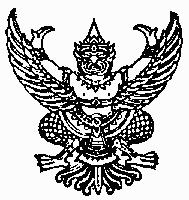 ส่วนราชการ ………………………………………………………………..……………………………………………………………………..  ที่  .................................................................................. วันที่  ………………………………………………..………………..เรื่อง    ……………………………………………………………………………………………………………………………………….……… เรียน   ………………………………………………………………………………………………………………………………………………..	ข้าพเจ้า นางสาวณัฎฐาภรณ์ ศรีชนะ ตำแหน่ง อาจารย์ กลุ่มสาระการเรียนรู้คณิตศาสตร์ได้เข้าร่วม โครงการการเพิ่มศักยภาพครูให้มีสมรรถนะของครูยุคใหม่ สำหรับการเรียนในศตวรรษที่ 21  ระหว่างวันที่ 15 - 17 กุมภาพันธ์ ของสถาบันส่งเสริมการสอนวิทยาศาสตร์และเทคโนโลยี (สสวท .) ร่วมกับกลุ่มมหาวิทยาลัยราชภัฏทั้ง 38 ราชภัฏ ณ มหาวิทยาลัยราชภัฏบ้านสมเด็จเจ้าพระยา บัดนี้การอบรมได้เสร็จเรียบร้อยแล้ว ข้าพเจ้าขอรายงานผลการอบรม ดังต่อไปนี้ การเข้าร่วมโครงการการเพิ่มศักยภาพครูให้มีสมรรถนะของครูยุคใหม่ สำหรับการเรียนในศตวรรษที่ 21 บัดนี้ การอบรมได้เสร็จเรียบร้อยแล้ว ข้าพเจ้าขอรายงานผลการอบรม ดังต่อไปนี้- การวิเคราะห์ข้อสอบ PISA ในรายวิชาคณิตศาสตร์- การวิเคราะห์แผนการจัดการเรียนรู้ตามหลักสูตรแกนกลาง 2551 (ฉบับปรับปรุง 2560) ที่สอดคล้องกับตัวชี้วัด PISA ของกลุ่มสาระคณิตศาสตร์		- การวิเคราะห์ตัวชี้วัดหลักสูตรแกนกลาง 2551 (ฉบับปรับปรุง 2560) และตัวชี้วัด PISA กลุ่มสาระคณิตศาสตร์ข้าพเจ้าจะนำความรู้ ความสามารถ ประสบการณ์ ทักษะ หรืออื่น ๆ ที่ได้รับในการเข้าร่วมการอบรมในครั้งนี้ มาเพื่อพัฒนางานของหน่วยงานในด้านการจัดการเรียนการสอนวิชาวิทยาศาสตร์ที่มุ่งเน้นให้ นักเรียนได้คิดวิเคราะห์ และได้ลงมือปฏิบัติจริง เพื่อเสริมสร้างการเรียนรู้ให้ดียิ่งขึ้น 								  จึงเรียนมาเพื่อทราบ							ลงชื่อ ............................................ ผู้รายงาน 							      (นางสาวณัฎฐาภรณ์ ศรีชนะ) 								   ตำแหน่ง อาจารย์